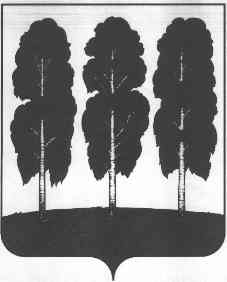 МУНИЦИПАЛЬНЕО ОБРАЗОВАНИЕБЕРЕЗОВСКИЙ РАЙОНХанты- Мансийский автономный округ- ЮграАДМИНИСТРАЦИЯ  БЕРЕЗОВСКОГО РАЙОНАКомитет по финансам от 04.04.2012 г                                                                                                        	 №12ПриказО порядке заключения Комитетом по финансами органами местного самоуправления городских и сельских поселений Березовского района Соглашений о мерах по повышению эффективности использования бюджетных средств и  увеличению поступлений налоговых и неналоговых доходов местных бюджетов на очередной финансовый годНа основании пункта 4 статьи 136 Бюджетного кодекса Российской Федерации, руководствуясь Концепцией межбюджетных отношений и организации бюджетного процесса в субъектах Российской Федерации и муниципальных образованиях до 2013 года, одобренной распоряжением Правительства Российской Федерации от 08.08.2009 №1123-р, решения Думы Березовского района от 17.12.2008 №355 «О положении о межбюджетных отношениях в Березовском районе »,1. Утвердить:1.1. Порядок заключения Комитетом по финансам и органами местного самоуправления городских и сельских поселений Соглашений о мерах по повышению эффективности использования бюджетных средств и увеличению поступлений налоговых и неналоговых доходов местных бюджетов на очередной финансовый год согласно приложению 1 к настоящему приказу.1.2. Форму соглашения о мерах по повышению эффективности использования бюджетных средств и увеличению поступлений налоговых и неналоговых доходов бюджета поселения на очередной финансовый год, согласно приложению 2 к настоящему приказу.2. Отделу бюджетного планирования обеспечить подписание Комитетом по финансам и органами местного самоуправления городских и сельских поселений Соглашений о мерах по повышению эффективности использования бюджетных средств и увеличению поступлений налоговых и неналоговых доходов местных бюджетов на очередной финансовый год.3. Отделу сводного анализа, отделу планирования доходов и учета долговых обязательств, отделу учета, отчетности и казначейского контроля исполнения бюджета Комитета по финансам проводить работу по составлению ежеквартальных отчетов об исполнении Соглашений о мерах по повышению эффективности использования бюджетных средств и увеличению поступлений налоговых и неналоговых доходов местных бюджетов на очередной финансовый год, начиная с 2011 года.4. Довести настоящий приказ до органов местного самоуправления городских и сельских поселений Березовского района.5. Контроль за выполнением настоящего приказа возложить на заместителя председателя Комитета по финансам Рязанову В. В.. И. о. председателя Комитета по финансам  					В. В. РязановаПриложение 1к приказу Комитета по финансамот_________________ №____Порядок заключения Комитетом по финансами органами местного самоуправления городских и сельских поселений Березовского района Соглашений о мерах по повышению эффективности использования бюджетных средств и увеличению поступлений налоговых и неналоговых доходов местных бюджетов на очередной финансовый год1. Настоящий Порядок регулирует отношения, связанные с заключением Соглашений Комитетом по финансам (далее – Комитет по финансам) и органами местного самоуправления городских и сельских поселений (далее - поселения), для которых в течение двух из трех последних отчетных финансовых лет доля межбюджетных трансфертов из бюджета Березовского района (за исключением субвенций и межбюджетных трансфертов на осуществление части полномочий по решению вопросов местного значения в соответствии с заключенными соглашениями) и (или) налоговых доходов по дополнительным нормативам отчислений в объеме собственных доходов превышала 70 процентов.2. Комитет по финансам осуществляет подписание Соглашений с поселениями.3. В Соглашении предусматриваются меры по повышению эффективности использования бюджетных средств и увеличению поступлений налоговых и неналоговых доходов бюджетов поселений, порядок представления отчетности об их исполнении.4. Соглашения заключаются:от имени Комитета по финансам – председателем Комитета по финансам;от имени муниципальных образований - главами городских, сельских поселений или лицами, ими уполномоченными.5. Соглашение заключается сроком на один год.6. Отдел бюджетного планирования Комитета по финансам уведомляет поселения о необходимости подписания Соглашения.7. Поселение не позднее 3 рабочих дней с момента получения уведомления представляет в Комитет по финансам подписанные Соглашения в двух экземплярах в соответствии с Формой Соглашения о мерах по повышению эффективности использования бюджетных средств и увеличению поступлений налоговых и неналоговых доходов бюджета поселения на очередной финансовый год согласно приложению 2 к приказу.8. В течение двух рабочих дней с момента получения проекта Соглашения от поселения отдел бюджетного планирования Комитета по финансам рассматривает Соглашение и представляет его на подпись председателю Комитета по финансам.9. На следующий день после подписания Соглашения председателем Комитета по финансам один его экземпляр направляется в адрес поселения.Второй экземпляр Соглашения хранится в отделе бюджетного планирования.10. В случае нарушения поселением условий Соглашения, а также не предоставления отчетности об исполнении Соглашения Комитет по финансам вправе приостановить (сократить) предоставление межбюджетных трансфертов из бюджета Березовского района (за исключением субвенций) бюджету поселения.11. Контроль за выполнением условий заключенных Соглашений осуществляет Комитет по финансам.Приложение 2к приказу Комитета по финансамот ________________ №____-СОГЛАШЕНИЕ №О МЕРАХ ПО ПОВЫШЕНИЮ ЭФФЕКТИВНОСТИ ИСПОЛЬЗОВАНИЯБЮДЖЕТНЫХ СРЕДСТВ И УВЕЛИЧЕНИЮ ПОСТУПЛЕНИЙНАЛОГОВЫХ И НЕНАЛОГОВЫХ ДОХОДОВ БЮДЖЕТА________________________________________ НА 20__ ГОДгородского (сельского) поселенияпгт. Березово                   		          "___" _____________ 20__ годаКомитет по финансам администрации Березовского района, именуемый в дальнейшем "Комитет", в лице председателя Комитета по финансам администрации Березовского района _____________________, действующего на основании Положения о Комитете по финансам администрации Березовского района, утвержденного решением Думы Березовского района от 23.11.2010 №668, с одной стороны, и муниципальное образование ________________, именуемое в дальнейшем "Получатель", в лице _________________, действующего на основании ________________, с другой стороны, далее именуемые "Стороны", заключили настоящее Соглашение о нижеследующем.1. Предмет СоглашенияОсуществление Получателем мер по повышению эффективности использования бюджетных средств и увеличению налоговых и неналоговых доходов бюджета муниципального образования "______________________", в соответствии с пунктом 2.1 настоящего Соглашения, являющихся условиями предоставления Получателю межбюджетных трансфертов из бюджета Березовского района (за исключением субвенций), предусмотренных решением Думы Березовского района о бюджете на очередной финансовый год и плановый период.2. Права и обязанности Сторон2.1. Получатель межбюджетных трансфертов из бюджета Березовского района (далее - район) обязан:2.1.1. Соблюдать требования бюджетного законодательства и законодательства о налогах и сборах Российской Федерации:а) не превышать установленные Правительством Ханты-Мансийского автономного округа - Югры нормативы формирования расходов на оплату труда депутатов, выборных должностных лиц местного самоуправления, осуществляющих свои полномочия на постоянной основе, муниципальных служащих и (или) содержание органов местного самоуправления;б) не устанавливать и не исполнять расходные обязательства, не связанные с решением вопросов, отнесенных Конституцией Российской Федерации, федеральными законами, законами автономного округа к полномочиям соответствующих органов местного самоуправления;в) не превышать предельное значение размера дефицита местного бюджета, установленное пунктом 3 и 4 статьи 92.1 Бюджетного кодекса Российской Федерации;г) не превышать предельный объем муниципального долга, установленный пунктом 3 статьи 107 Бюджетного кодекса Российской Федерации;д) не превышать предельный объем расходов на обслуживание муниципального долга, установленный статьей 111 Бюджетного кодекса Российской Федерации;е) не превышать установленный статьей 81 Бюджетного кодекса Российской Федерации размер резервного фонда, утвержденный решением о бюджете.2.1.2. Осуществлять следующие меры:а) обеспечить  сбалансированность бюджета поселения на очередной финансовый годб) обеспечить разработку и реализацию мероприятий по увеличению объема поступлений налоговых и неналоговых доходов в местный бюджет;в) провести анализ обоснованности и эффективности применения налоговых льгот и принятие мер по их оптимизации;г) обеспечить разработку и реализацию совместных мероприятий по обеспечению в текущем финансовом году снижения недоимки по налогам, поступающим в доход бюджета муниципального образования;д) обеспечить осуществление мер по сокращению задолженности на неналоговым доходам перед местным бюджетоме) не допускать образования просроченной кредиторской задолженности;ж) не принимать решения об увеличении численности работников органов местного самоуправления и муниципальных учреждений, за исключением случаев, принятия решения по передаче отдельных полномочий Российской Федерации, автономного округа, района (наделения)муниципальному образованию и ввода новых объектов капитального строительства;з) принять меры к формированию рациональной сети муниципальных учреждений и привести ее оптимизацию, в том числе по результатам инвентаризации загруженности в сравнении с проектной мощностью, а также по результатам оценки потребности в объемах муниципальных услуг, предоставляемых муниципальными учреждениями с учетом их конкурентоспособности и возможности оказания негосударственными учреждениями (прежде всего, социально-ориентированными некоммерческими организациями);и) предусмотреть в местном бюджете полное финансовое обеспечение социально-значимых расходных обязательств, возникающих при выполнении полномочий органов местного самоуправления по вопросам местного значения;  к) обеспечить эффективное расходование бюджетных средств, включая оптимизацию действующих расходных обязательств местных бюджетов и недопущения необоснованного увеличения количества принимаемых расходных обязательств;л) обеспечить в рамках совершенствования отраслевых систем оплаты труда индексацию фондов оплаты труда муниципальных учреждений аналогично решениям, принимаемым на уровне района в отношении  муниципальных учреждений района; м) принять меры по урегулированию (сокращению) задолженности по долговым обязательствам муниципального образования;н) не допускать нецелевого использования субсидий, субвенций и иных межбюджетных трансфертов, полученных из бюджета автономного округа, района и имеющих целевое назначение.2.2. Получатель межбюджетных трансфертов обязан предоставлять в Комитет:а) принятые представительными органами местного самоуправления решения о бюджете на очередной финансовый год и плановый период (на очередной финансовый год) (на бумажном и электронном носителях) и решения о внесении изменений и дополнений в бюджет муниципального образования (на электронном носителе) в течение 5 дней после вступления решения о бюджете в силу;б) принятые представительными органами местного самоуправления решения, устанавливающие новые расходные обязательства муниципального образования, в случае снижения поступления доходов в местный бюджет более чем на 30% - в течение 5 дней после принятия решения;в) ежеквартально, в срок не позднее 15 числа месяца, следующего за отчетным кварталом, отчет о выполнении перечня мер, указанных в пункте 2.1 настоящего Соглашения, с пояснительной запиской, по форме, установленной согласно приложению к настоящему Соглашению.2.3. В случае невыполнения обязательств, предусмотренных в пункте 2.1 настоящего Соглашения, а также непредставления отчетности об исполнении указанных мер в срок, установленный в пункте 2.2 настоящего Соглашения, Комитет вправе приостановить (сократить) с первого числа месяца, следующего за месяцем, в котором выявлено нарушение, предоставление межбюджетных трансфертов (за исключением субвенций) бюджету муниципального образования "___________".3. Внесение изменений и дополнений в СоглашениеПо взаимному соглашению Сторон или в соответствии с действующим законодательством Российской Федерации в настоящее Соглашение могут быть внесены изменения и дополнения путем заключения в письменной форме дополнительного соглашения, являющегося неотъемлемой частью настоящего Соглашения.4. Срок действия СоглашенияНастоящее Соглашение вступает в силу с момента его подписания Сторонами и действует до 31 декабря 20__ года.5. Заключительные положенияНастоящее Соглашение составлено на __ листах, включая приложения, в 2-х экземплярах, имеющих равную юридическую силу, по одному для каждой из Сторон.6. Подписи и юридические адреса СторонКомитет: Комитет по финансам администрации Березовского района, ул. Астраханцева, 54, пгт. Березово, 628140    Получатель:__________________________________________________________________________.Подписи сторон:Председатель Комитета			                 Глава муниципального образованияпо финансам администрации		   _____________________________________Березовского района 			     ____________________________________ ________________________________(подпись)                                                                              (подпись)               "___" __________ 20__ года				"___" __________ 20__ годаПриложениек Соглашению о мерах по повышениюэффективности использования бюджетныхсредств и увеличению поступленийналоговых и неналоговых доходов бюджетапоселения _______________от "____" ___________ 20__ г. N _____Отчетпо соглашению о мерах по повышению эффективностииспользования бюджетных средств и увеличению поступленийналоговых и неналоговых доходов бюджетамуниципального образования ___________________по состоянию на 01 _______________ 20__ года____________________________________________________________________628140,  р.п. Березово,Ханты- Мансийского автономного округа- ЮгрыТюменской областиУл. Астраханцева, 54Телефон:   (346-74)     2-17-52факс:       2-24-44факс:       2-17-49факс:       2-17-30                                                                   2-17-382-31-68N 
п/пНаименование показателейЕд. 
изм20__ год    
(отчет)на 01. 04. 20__
г.на  01.07. 
20__
г.на  
01.10. 
20__
г.на  
01.01. 
20__
г.1. Общий объем дохода местного бюджетауточненный план на год              тыс.р.  фактическое исполнение              тыс.р.  % исполнения                        %   2. Общий объем доходов местного бюджета без учета утвержденного объема  безвозмездных поступлений и поступлений налоговых доходов по  дополнительным нормативам отчисленийуточненный план на год              тыс.р.  фактическое исполнение              тыс.р.  % исполнения                        %   3. Общий объем налоговых и неналоговых доходов местного бюджета            уточненный план на год              тыс.р.  фактическое исполнение              тыс.р.  % исполнения                        %   4. Общий объем расходов местного   бюджета                            уточненный план на год              тыс.р.  фактическое исполнение              тыс.р.  % исполнения                        %   5. Общий объем расходов, осуществляемых за счет субвенций уточненный план на год              тыс.р.  фактическое исполнение              тыс.р.  6. Общий объем расходов на содержание  органов местного самоуправления     уточненный план на год              тыс.р.  фактическое исполнение              тыс.р.  % исполнения                        %   7. Дефицит бюджета                     уточненный план на год              тыс.р.  фактическое исполнение              тыс.р.  8. Размер дефицита                     планируемый                         %   фактически сложившийся              %   9. Объем муниципального долга          уточненный план на год              тыс.р.  фактическое исполнение              тыс.р.  10.Доля объема муниципального долга в  общем объеме дохода местного  бюджета без учета утвержденного    
объема безвозмездных поступлений и  поступлений налоговых доходов по  дополнительным нормативам отчисленийпланируемая                         %   фактически сложившаяся              %   11.Объем расходов на обслуживание  муниципального долга                уточненный план на год              тыс.р.  фактическое исполнение              тыс.р.  12.Доля объема расходов на обслуживание муниципального долга в общем объеме  расходов местных бюджетов без учета расходов, осуществляемых за счет субвенций из регионального фонда  компенсаций                         планируемая                         %   фактически сложившаяся              %   13.Объем резервного фонда              уточненный план на год              тыс.р.  14.Размер резервного фонда в общем объеме расходов местных бюджетов    %   15.Расходы на заработную плату и   начисления на выплаты по оплате   труда (211, 213)                    уточненный план на год              тыс.р.  фактическое исполнение              тыс.р.  % исполнения                        %   16.Расходы на оплату коммунальных услуг (223)                               уточненный план на год              тыс.р.  фактическое исполнение              тыс.р.  % исполнения                        %   17.Объем просроченной кредиторской   задолженности,                      всего: в т.ч.                       тыс.р.  по выплате заработной платы    работников бюджетной сферы и  начислениям на выплаты по оплате  труда                               тыс.р.  по оплате коммунальных услуг        тыс.р.  18.Фактический уровень платежей граждан за предоставленные жилищно-   коммунальные услуги от экономически обоснованных затрат на содержание,  
ремонт жилого помещения и предоставление коммунальных услуг   %   19.Объем бюджетных кредитов, подлежащих возврату в бюджет районауточненный план на год              тыс.р.  фактическое исполнение              тыс.р.  20.Численность работников органов  местного самоуправления по штатному расписанию                          плановая                            чел.фактическая                         чел.21.Численность работников бюджетной  сферы по штатному расписанию        плановая                            чел.фактическая                         чел.22.Число бюджетных учреждений          ед. 23.Число автономных учреждений         ед. 